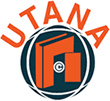 Uganda Textbook Academic and Non-Fiction Authors Association (UTANA) Promoting Authors RightsMEMBERSHIP FORMSECTION 1: PERSONAL INFORMATIONSurname:.........................................................................................................................................First Name:......................................................................................................................................Profession:/Occupation...................................................................................................................Institution/organisation:....................................................................................................................Email Address:................................................................................................................................Telephone Contact:………………………………………………………………………………………. Postal Address:.............................................................................................................................SECTION 2: TYPE OF MEMBERSHIP (PLEASE TICK)SECTION 3: MEMBERSHIP TO UTANA WRITERS-AUTHORS INVESTMENT CLUB  WAIC (TICK APPROPRIATE)SECTION 4: PUBLICATIONSList all publications (Include all Bibliographic details; i.e. Author information, Imprint, ISBN /ISSN, and Website links where available) BOOKS (Academic/Textbook, manuals, handbooks)Book Chapters/ Shared ContributionJournal ArticlesSECTION 5: DECLARATIONThis is to certify that the information given above is true and correctSignature: --------------------------------------------------------	Date: ---------------------------------------SECTION 6:  OFFICIAL USE Verified By: 									Approved By:Signed: Membership Officer							Chairman1Individual Membership fee30,000/=2Corporate/Institutional Membership100,000/=Plus Annual Subscription20,000/=1UTANA Members100,000/=2Corporate/Institutional Membership500,000/=3Minimum of 5 Shares @ at 20,000/=